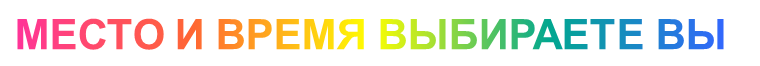 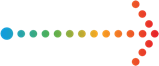 Новгородцы имели возможность оценить преимущества  Интернет-переписи
в 2018 году. Бумажные анкеты уходят в прошлое. В тот год, во время прохождения пробной переписи населения, заполнили анкеты онлайн 9.5 тысячи наших земляков.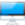 В октябре 2021 года при проведении Всероссийской переписи населения все граждане, имеющие учётную запись, смогут заполнить электронные анкеты на портале Госуслуги. 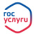 Можно заполнить анкету в любое время, днём, вечером, ночью или утром, когда вам удобно. Портал Госуслуги  работает круглосуточно.  Если вас отвлекли дела, сохраните данные, продолжите перепись позже. 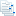 Отвечайте на вопросы переписного листа в любом месте, где бы вы ни находились в этот момент - дома, на даче, в поездке, на работе или в гостях. Даже если вы находитесь на отдыхе за границей.Главное - завершить  заполнение опросного листа до конца дня 25 октября.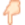 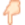 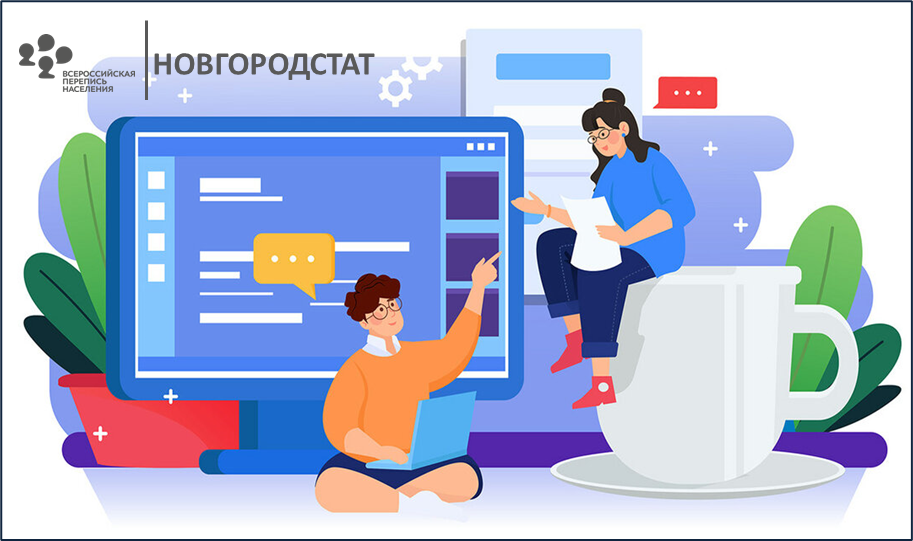  Услуга участия в переписи населения будет доступна
с 00:00 1-го октября  по 23:59 25-го октября.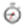 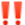 Перепись с помощью интернета не потребует дополнительных социальных контактов.Портал «Госуслуги» полностью защищён от утечки персональных данных. К тому же, все данные при передаче в Росстат  обезличиваются .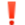 